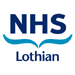 PATIENT NOTICECommunity Pharmacy – Access to Emergency Care Summary (ECS) Data Covid-19 ResponseIn light of the outbreak of COVID-19 in Scotland, the Scottish Government have informed all Health Boards that they may provide access to the Emergency Care Summary (ECS) System to Pharmacists and Pharmacy Technicians as part of their Covid-19 response. This measure is supported by the Scottish General Practitioners’ Committee of the British Medical Association.Under current Data Protection Legislation, sharing data under the current circumstances would be considered to be in the public task GDPR, Article 6(1)(e), and necessary for reasons of public interest in the area of public health, GDPR, Article 9(2)(i).  Pharmacists and Pharmacy Technicians, where it is necessary for the delivery of your care will access your Emergency Care Summary which contains:Your nameYour date of birthThe name of your GP surgeryAn identifying number called a CHI number Information about any medicines prescribed by your GP surgeryAny bad reactions you've had to medicines that your GP knows aboutFor some people there will be additional information from your GP record available, this is contained in the Key Information Summary (KIS), your GP will have discussed this information with you and sought your consent. Please be assured that the NHS stores your Emergency Care Summary electronically using the highest standards of security. All staff accessing the Emergency Care Summary system have professional and contractual obligations of confidentiality. A record is kept of everyone who has looked at your Emergency Care Summary.   Please speak to your Pharmacist if you have any concerns regarding this.